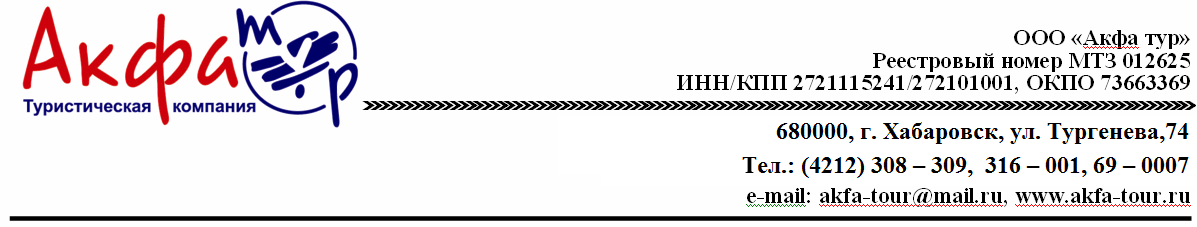 НОВОГОДНИЙ ВЛАДИВОСТОКПрограмма тура:30.12 ПО 03.01Стоимость:Ребенок от 3 до 5 лет без места в отеле, без места в поезде, с питанием – 6900 рубРебенок от 3 до 5 лет с местом в отеле, без места в поезде, с питанием – 9400 рубВ стоимость входит:ЖД билеты Хабаровск – Владивосток – ХабаровскДоплата за купе (под запрос):Взрослый: Верхние места 1400 руб; нижние места 2700 руб (стоимость ориентировочная)Ребенок до 10 лет: Верхние места 500 руб; нижние места 900 руб (стоимость ориентировочная)Ребенок старше 10 лет: Стоимость по всей программе как на взрослого + доплата за купеПроживание в гостинице, 2-3х местный номер на 2 ночиТрехразовое питание (завтраки, обеды, ужины)НОВОГОДНИК БАНКЕТ (праздничный стол, шампанское, развлекательная программа)Все входные билеты: Балет «Щелкунчик», вход на территорию парка Штыковские пруды, Океанариум + шоу ДельфиновАренда домика – теплушка на весь день на территории парка Штыковские прудыРуководитель из ХабаровскаТрансфер ЖД вокзал - отельЗаказной автобус в Мариинский театр в обе стороны; заказной автобус на Штыковские пруды и обратно, заказной автобус в Океанариум в обе стороныМедицинская страховка на случаи травм на сумму 50 000 рубВремяМероприятие30.12Сбор группы на ЖД вокзалеВыезд с ЖД вокзала Хабаровска во Владивосток в 18:3231.12Прибытие во Владивосток в 9:10.09:30-10:00 Завтрак, трансфер в отель. У вас есть время навести красоту, нарядиться и быть готовым к сказочному мероприятию.12:00 выезд на заказном автобусе в Мариинский Театр.13:00-15:10 Новогоднее представление балет-феерия «Щелкунчик» в двух действиях (входные билеты включены).Самый любимый рождественский балет, «Щелкунчик» давно уже стал тем спектаклем, который вне зависимости от сезона дарит ощущение волшебного праздника и сказочных перемен. Чудесная история о прекрасном принце, заколдованном в уродливую куклу, и доброй девочке Маше, которая помогает Щелкунчику победить ужасного Мышиного короля и обрести счастье, неизменно привлекает и детей, и взрослых.16:00 Обед, свободное время. У Вас будет возможность посетить главную елку Владивостока на центральной площади города.Подготовка к празднованию Нового года21:00 – идем в Ресторан на празднование Нового года. Праздничный стол, шампанское, развлекательная программа с танцами включены!01.0110:00-10:00 ЗавтракВыезд на заказном автобусе в Арт-парк Штыковские пруды. Большая территория парка: горнолыжный склон, тюбинговая трасса, катокВас будет ждать теплый арендованный домик, где можно перекусить или просто погреться. Обед на базе.19:00 Ужин в городеСвободное время02.0109:00-10:00 Завтрак, свободное время, сдача номеров, рассадка с вещами в заказной автобус.Выезд в Океанариум. Автобус подъезжает к главному входу Океанариума, минуя КПП.11:00 – 15:00 Осмотр экспозиций океанариума и посещение шоу Дельфинов.В Приморском океанариуме посетители смогут познакомиться с масштабными экспозициями, отражающими представления о рождении вселенной, эволюции жизни в Океане, а также с современным разнообразием жизни в пресных и морских водах нашей планеты. В программу входит посещение шоу дельфинов!16:00 Ужин в городе16:30 прибытие на ЖД Вокзал, рассадка в поезд.Выезд в 17:20 в Хабаровск03.01Прибытие в ХабаровскГостиница «Моряк»Гостиница«Апарт-отель Арбат»Ребенок до 14 лет21950 руб23450 рубРебенок от 14 лет22450 руб23950 рубВзрослый25000 руб26450  руб